Напомена____________________________________________________________________									 Потпис запосленог																					____________________________Потпис запосленог__________________________НАПОМЕНА:( ОВО ЈЕ ИЗВЕШТАЈ КОЈИ СЕ ПРЕДАЈЕ ДИРЕКТОРУ НА КРАЈУ СВАКЕ ШКОЛСКЕ ГОДИНЕ )Процена компетенцијаСваку тврдњу треба да процените на скали од 1-5, т.ј. да изаберете број који највише одговара Вама. 

Приликом процене, имајте у виду значење бројева: 
5 – одличан / увек 
4 – врло добар / веома често 
3 – добар / понекад 
2 – слаб (захтева моју пажњу, неопходно је унапредити дату компетенцију) / веома ретко 
1 – недовољан (неопходно је хитно предузети одговарајуће активности како би се унапредила дата компетеција) / никада Просечна оцена компетентности:  Р А Д Н А    Б И О Г Р А Ф И Ј АР А Д Н А    Б И О Г Р А Ф И Ј АЛични подациЛични подациИме и презимеЈМБГЗанимање/професијаМејл адресаБрој телефонаТренутно радно место/установаОбразовање (средња школа и даље)Испит за лиценцу за наставникаРадно искуство (где је радила/радио, када, на ком радном месту)ЗВАЊЕСтрани језици  (ниво)Информатичка писменостС Т Р У Ч Н О    У С А В Р Ш А В А Њ ЕС Т Р У Ч Н О    У С А В Р Ш А В А Њ ЕС Т Р У Ч Н О    У С А В Р Ш А В А Њ ЕС Т Р У Ч Н О    У С А В Р Ш А В А Њ ЕУчешће на акредитованим програмима стручног усавршавањаУчешће на акредитованим програмима стручног усавршавањаУчешће на акредитованим програмима стручног усавршавањаУчешће на акредитованим програмима стручног усавршавањаРед.бр.НазивВремеНачин учествовања1.ПрисуствоИзлагањеАуторство___________2.ПрисуствоИзлагањеАуторство___________3.ПрисуствоИзлагањеАуторство___________4.ПрисуствоИзлагањеАуторство___________5.ПрисуствоИзлагањеАуторство___________6.ПрисуствоИзлагањеАуторство___________7.ПрисуствоИзлагањеАуторство___________Учешће на осталим облицима стручног усавршавања Учешће на осталим облицима стручног усавршавања Учешће на осталим облицима стручног усавршавања Учешће на осталим облицима стручног усавршавања Ред.бр.НазивВремеНачин учествовања1.ПрисуствоИзлагањеАуторство___________2.ПрисуствоИзлагањеАуторство___________3.ПрисуствоИзлагањеАуторство___________4.ПрисуствоИзлагањеАуторство___________5.ПрисуствоИзлагањеАуторство___________Учешће у пројектимаУчешће у пројектимаУчешће у пројектимаУчешће у пројектимаРед.бр.НазивВремеНачин учествовања1.ПрисуствоИзлагањеАуторство___________2.ПрисуствоИзлагањеАуторство___________Објављени радови, чланци, књиге Објављени радови, чланци, књиге Објављени радови, чланци, књиге Објављени радови, чланци, књиге Ред.бр.НазивВремеНачин учествовања1.ПрисуствоИзлагањеАуторство___________2.ПрисуствоИзлагањеАуторство___________Аутор, коаутор Аутор, коаутор Аутор, коаутор Аутор, коаутор Ред.бр.НазивВремеНачин учествовања1.ПрисуствоИзлагањеАуторство___________2.ПрисуствоИзлагањеАуторство___________Чланство у домаћим, међународним стручним организацијамаЧланство у домаћим, међународним стручним организацијамаЧланство у домаћим, међународним стручним организацијамаЧланство у домаћим, међународним стручним организацијамаРед.бр.НазивВремеНачин учествовања1.ПрисуствоИзлагањеАуторство___________2.ПрисуствоИзлагањеАуторство___________Остало (награде, студијске посете...)Остало (награде, студијске посете...)Остало (награде, студијске посете...)Остало (награде, студијске посете...)ГОДИШЊИ ЛИЧНИ ПЛАНПРОФЕСИОНАЛНОГ РАЗВОЈАЗА 20__/__. ГОДГОДИШЊИ ЛИЧНИ ПЛАНПРОФЕСИОНАЛНОГ РАЗВОЈАЗА 20__/__. ГОДГОДИШЊИ ЛИЧНИ ПЛАНПРОФЕСИОНАЛНОГ РАЗВОЈАЗА 20__/__. ГОДГОДИШЊИ ЛИЧНИ ПЛАНПРОФЕСИОНАЛНОГ РАЗВОЈАЗА 20__/__. ГОДИме и презимeИме и презимeНазив установе и радног местаНазив установе и радног местаПоследњи завршени ниво образовањаПоследњи завршени ниво образовањаЗвањеЗвањеНиво и врста образовања потребни за обављање посла у складу са систематизацијом, односно описом послаНиво и врста образовања потребни за обављање посла у складу са систематизацијом, односно описом послаЗнања и вештине потребни за обављање послаЗнања и вештине потребни за обављање послаЗнања и вештине које желим да развијем, унапредим у наредној годиниЗнања и вештине које желим да развијем, унапредим у наредној годиниНазив планираног стручног усавршавања (нпр: тема огледног/угледног часа, назив активности, назив програма стручног усавршавања, тема конференције или стручног скупа итд.)ПланирановремеостваривањаПрихваћено,одобреноУ установиУ установиУ установиУ установиУ установиВан установеВан установеВан установеИЗВЕШТАЈ  О  СТРУЧНОМ УСАВРШАВАЊУ И НАПРЕДОВАЊУИЗВЕШТАЈ  О  СТРУЧНОМ УСАВРШАВАЊУ И НАПРЕДОВАЊУИЗВЕШТАЈ  О  СТРУЧНОМ УСАВРШАВАЊУ И НАПРЕДОВАЊУИЗВЕШТАЈ  О  СТРУЧНОМ УСАВРШАВАЊУ И НАПРЕДОВАЊУИЗВЕШТАЈ  О  СТРУЧНОМ УСАВРШАВАЊУ И НАПРЕДОВАЊУИЗВЕШТАЈ  О  СТРУЧНОМ УСАВРШАВАЊУ И НАПРЕДОВАЊУИЗВЕШТАЈ  О  СТРУЧНОМ УСАВРШАВАЊУ И НАПРЕДОВАЊУИЗВЕШТАЈ  О  СТРУЧНОМ УСАВРШАВАЊУ И НАПРЕДОВАЊУНазив установеНазив установеНазив установеНазив установеИме и презиме Име и презиме Име и презиме Име и презиме Радно местоРадно местоРадно местоРадно местоГодина/период за који се извештај пишеГодина/период за који се извештај пишеГодина/период за који се извештај пишеГодина/период за који се извештај пишеСтручно усавршавањеу установиСтручно усавршавањеу установиниво(стручни актив, веће и друго), компетенције и приоритетиниво(стручни актив, веће и друго), компетенције и приоритетивременачин учествовања(присуство, излагање, ауторство,координисање, вођење, остало...)број сатидокументу установикоји доказујереализацијуСтручно усавршавањеу установиСтручно усавршавањеу установиСтручно усавршавањеу установиСтручно усавршавањеу установиСтручно усавршавањеу установиСтручно усавршавањеван установеназив стручног усавршавањаназив стручног усавршавањаниво(стручни актив, веће и друго), компетенције и приоритетивременачин учествовања(присуство, излагање, ауторство, координисање,вођење, остало...)број сатиДокумент који доказујереализацију, односно број сертификата,потврде/уверења и ко га је издаоСтручно усавршавањеван установеСтручно усавршавањеван установеСтручно усавршавањеван установеСтручно усавршавањеван установеСтручно усавршавањеван установеКоја знања и вештине сам унапредила/унапредио у току ове годинеКоја знања и вештине сам унапредила/унапредио у току ове годинеКоја знања и вештине сам унапредила/унапредио у току ове годинеКоја знања и вештине сам унапредила/унапредио у току ове годинеКоја знања и вештине сам унапредила/унапредио у току ове годинеКоја знања и вештине сам унапредила/унапредио у току ове годинеКоја знања и вештине сам унапредила/унапредио у току ове годинеКоја знања и вештине сам унапредила/унапредио у току ове годинеОблици остварени преко плана (навести облике који нису били планирани, а остварени су)Облици остварени преко плана (навести облике који нису били планирани, а остварени су)Облици остварени преко плана (навести облике који нису били планирани, а остварени су)Облици остварени преко плана (навести облике који нису били планирани, а остварени су)Облици остварени преко плана (навести облике који нису били планирани, а остварени су)Облици остварени преко плана (навести облике који нису били планирани, а остварени су)Облици остварени преко плана (навести облике који нису били планирани, а остварени су)Облици остварени преко плана (навести облике који нису били планирани, а остварени су)Који од планираних облика стручног усавршавања није остварен и због чегаКоји од планираних облика стручног усавршавања није остварен и због чегаКоји од планираних облика стручног усавршавања није остварен и због чегаКоји од планираних облика стручног усавршавања није остварен и због чегаКоји од планираних облика стручног усавршавања није остварен и због чегаКоји од планираних облика стручног усавршавања није остварен и због чегаКоји од планираних облика стручног усавршавања није остварен и због чегаКоји од планираних облика стручног усавршавања није остварен и због чегаЗвање стечено у току ове годинеЗвање стечено у току ове годинеЗвање стечено у току ове годинеЗвање стечено у току ове годинеЗвање стечено у току ове годинеЗвање стечено у току ове годинеЗвање стечено у току ове годинеЗвање стечено у току ове годинеНапоменаНапоменаНапоменаНапоменаНапоменаНапоменаНапоменаНапоменаЛИЧНА ПРОФЕСИОНАЛНА ФИЛОЗОФИЈА                                                                                                     -је есеј који представља субјективни приступ и даје приказ основе на којој се темељи  професионални рад вешег портфолија.- неки елементи за писање личне професионалне филозофије:како радим/ подучавам који је мој доминантан стил рада/ подучавања најчешћи облици рада зашто радим баш на тај начин које циљеве постављам које методе најчешће користим како се то што радим одражава на децу ученике рефлексија на сопствене компетенцијеС А М О П Р О Ц Е Н А ЕФЕКАТА РАДА                                                                                                 СПОЉАШЊА ПРОЦЕНА ЕФЕКАТА РАДАПредставља извештај лица која врше евалуацију вашег часа.П Р И Л О З ИКако се бирају прилози за портфолио:примери добре праксе, “инцидентне” ситуације, сналажење у специфичним педагошким ситуацијама, „учење на грешкама“ (погрешан избор методе, неусклађеност поступања),Није потребно да се укључе сви расположиви материјали;  Унесите оне материјале који на најбољи начин илуструју, приказују, поткрепљују  оно што сте навели; Tреба да илуструју ваш развој и напредовање, вашу  личну професионалну филозофију; Tреба да их прати писана рефлексија, промишљање  у односу на то о чему је реч,  у вези са  приложеним  материјалом;  Коме је намењен порфолио, ко ће се са њим упознати, ко ће га читати (шта је важно, суштинско да сазна о вама, која врста доказа је релевантна) Шта могу бити прилози:планови активности, припреме за час ученички радови, продукти деце анализе рада одељења/групе и појединаца примери вредновања радова деце, односно ученика резултати тестова ученика примери  анкета, тестова, упитника, њихова анализа примери писане повратне информације ученицима анкете и анализе одговора  деце, ученика, родитеља, колега прикази стручних радова дневнички записи, повремене белешке и коментари идеје за наредно планирање препоруке и савети колега фотографије, снимци, аудио-записи  са коментарима лични план професионалног развоја записници, белешке колега, директора, стручних сарадника и других који су присуствовали активностима/часу сопствене рефлексије у вези са прилозима„Због чега бирам овај рад/материјал, шта он илуструје, да ли показује  да ме води ка постављеном, жељеном циљу?“ САВЕТ: најлакше вам је да ову страну уз прилоге које наводите, убаците у провидну фасциклу коју качите у ваш порфолиоИзвештај о раду Извештај о раду ДатумКоја активност је реализована, које прилоге имате који поткрепљују вашу активностК1–Компетенцијеза наставну област, предмет и методику наставеК1–Компетенцијеза наставну област, предмет и методику наставеОцена1.У планирању садржаја и начина рада руководим се циљевима и исходима наставног предмета2.Користим методе и технике примерене предмету и ученицима којима предајем3.Садржаје предмета који предајем повезујем са примерима из свакодневног живота и искуствима ученика4.У планирању и организовању рада руководим се образовним стандардима5.Упућујем ученике да садржаје предмета који предајем повезују с другим предметима и областима6.Наставу обогаћујем искуствима стеченим кроз различите облике стручног усавршавања7.Користим аудиовизуелне и илустративне материјале у настави у функцији учења ученика8.Користим савремене образовне технологије како би подстакла/ао учење ученика9.Познајем и користим различите начине праћења и вредновања радаПросечна оцена:Просечна оцена:К2–Компетенцијаза поучавање и учењеК2–Компетенцијаза поучавање и учењеОцена1.Јасно наглашавам кључне појмове и истичем циљеве часа2.Проверавам да ли су упутства која дајем јасна свим ученицима3.Подржавам ученике да слободно износе своје идеје, постављају питања, дискутују и коментаришу у вези са предметом учења4.Наставне материјале, методе, темпо рада и захтеве прилагођавам различитим образовним потребама и могућностима ученика5.Када год је могуће, у раду користим групну дискусију, дебате, играње улога6.Подстичем ученике да користе различите начине и приступе у решавању задатака7.Користим ученичка постигнућа као показатељ ефикасности и ефективности сопственог рада8.Прихватам одговоре ученика на начин који охрабрује и подстиче њихово даље учешће у раду 	9.Ученицима дајем благовремену и јасну повратну информацију о постигнућима, напредовању и елементима које треба унапредитиПросечна оцена:Просечна оцена:К3 –Компетенцијеза подршку развоју личности ученикаК3 –Компетенцијеза подршку развоју личности ученикаОцена1.Континуирано охрабрујем ученике да дају све од себе2.У односу са ученицима уважавам њихове потребе и осећања3.Користим технике позитивног дисциплиновања ученика без коришћења страха као мотиватора4.Пружам подршку и охрабрење када ученици доживе разочарење и неуспех5.Исказујем позитивна очекивања у вези са оним што ученици могу да постигну6.Планирам различите активности које обезбеђују укључивање ученика са различитим индивидуалним карактеристикама и потребама7.Избегавам деструктивну критику, исмевање и сарказам у контакту са ученицима8.Пратим развој и напредовање различитих аспеката личности ученика9.У планирању сопственог рада и активности које организујем са децом уважавам социјални контекст из кога деца долазеПросечна оцена:Просечна оцена:К4 – Компетенцијеза комуникацију и сарадњуК4 – Компетенцијеза комуникацију и сарадњуОцена1.Радо размењујем идеје, наставне материјале и опрему са колегама2.Са родитељима градим атмосферу међусобног поверења, укључујући их у различите активности у школи3.Планирам и осмишљавам садржаје сарадње са установама и институцијама из окружења4.Ученике, колеге, родитеље, и лок. заједницу користим као ресурсе за планирање и реализацију наставних и ваннаставних активности5.Иницирам и прихватам иницијативу различитих партнера који могу да допринесу напредовању школе и ученика6.У комуникацији са партнерима руководим се правилима успешне комуникације7.Редовно информишем заинтересоване партнере о активностима школе које могу унапредити сарадњу8.Познајем различите облике и садржаје сарадње са различитим партнерима9.Учествујем у раду тимова и стручних тела у школиПросечна оцена:Просечна оцена: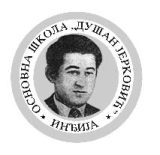 